 "بسمه تعالی"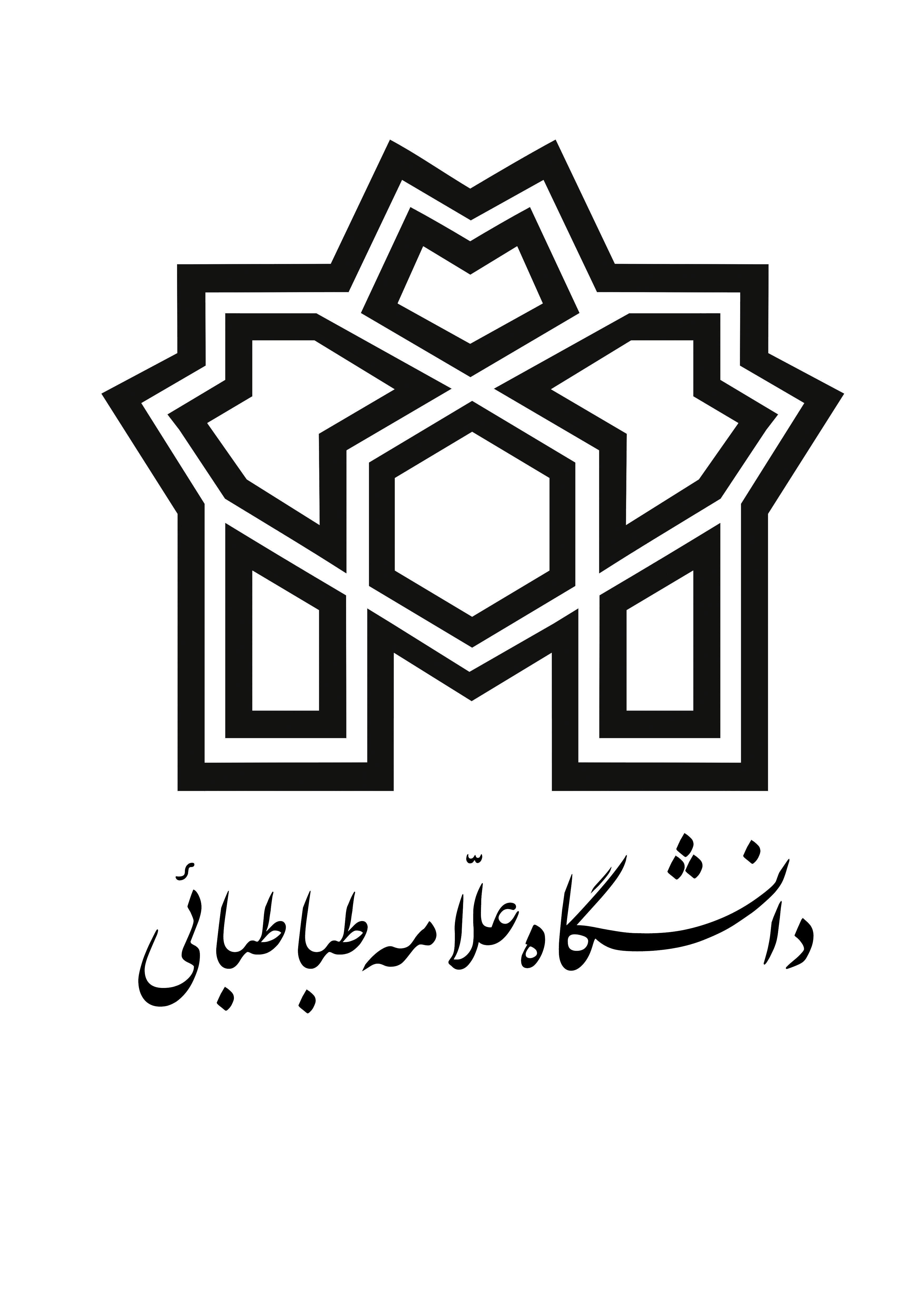 طرح مهارت‌افزایی  رشته مددکاری اجتماعی مقطع کارشناسی  دانشکده  علوم اجتماعیمقدمه و هدف طرح:دانشگاه علامه طباطبائی به عنوان تنها دانشگاه تخصصی کشور در حوزه علوم انسانی و اجتماعی، به منظور توانمند‌سازی و آماده ساختن دانشجویان جهت ورود به بازار کار و افزایش سطح مهارت‌های تخصصی آنان، طرح مهارت‌افزایی را از پاییز سال 1395 در دستور کار خود قرار داده است.از جمله مهمترین اهداف این طرح می‌توان به موارد زیر اشاره کرد : توسعه مهارت‌های دانشجویان و دانش‌آموختگان در جهت کار‌آفرینی و اشتغالبرگزاری دوره‌های آموزشی متناسب با نیاز بازار کار ، صنعت و جامعه زمینه سازی برای بروز استعداد و علایق فردی و گروهی افزایش دانش و نگرش حرفه‌ای تقویت اعتماد به نفس و ایجاد انگیزه ایجاد تحول در یادگیری عملی مبتنی بر روش‌های نوین آموزشیدر این راستا طرح ‌‌‌‌‌دانشجویان با مشارکت در این طرح یک مهارت عمومی و یک مهارت تخصصی را با تایید مشاور تحصیلی و بر حسب علاقه‌مندی خود انتخاب نموده و به صورت رایگان در این دو دوره شرکت می‌نمایند . لازم به ذکر است دوره‌های عمومی و تخصصی مهارتی محدود به شرکت در دوره نبوده و دانشجویان علاقه‌مند می‌توانند با شرکت در سایر دوره‌های تدوین شده با پرداخت شهریه دوره از تخفیف 40 درصدی دانشگاه نیز بهره‌مند شوند.معرفی رشتهوقتي سخن از مددكاري مي‌شود بسياري از افراد به ياد زندان‌ها يا پرورشگاه‌ها مي‌افتند كه در آنجا افرادي به نام مددكار در دفتر يا واحد مددكاري فعاليت مي‌كنند. اما حرفه مددكاري به فعاليت در دو مكان فوق محدود نمي‌شود. بلكه مددكاري اجتماعي، يكي از رشته‌هاي كاربردي است كه فارغ‌التحصيل آن بايد بتواند در مراكز مختلف با استفاده از روش‌ها و تكنيك‌هايي كه آموزش ديده است، وارد زندگي انسان‌هايي شود كه به هر دليل اجتماعي، اقتصادي، فرهنگي و خانوادگي دچار مشكل بوده و نمي‌توانند مشكل خود را به تنهايي حل كنند يا منشأ مشكل خويش را تشخيص بدهند. پیچیدگی ها و شرایط خاص زندگی امروزی، چالش ها، مشکلات و فشارهای روانی زیادی را برای جوامع و انسان ها اسجاد کرده است. برای رفع این مشکلات، حفظ سلامت روحی افراد و داشتن جامعه ای سالم، خدمات مددکاران اجتماعی ضروری و لازم است.مشاغل مرتبط مددکار اجتماعی، کارشناس امور اجتماعی، کارشناس امور امنیت اجتماعی مهارت‌های عمومی  مهارت‌هاي هفت‌گانه ICDL   رزومه‌نویسی آشنایی با فرهنگ عامه  ثبات عاطفی‌روحیه همکاری و همیاری با دیگران‌کنترل هیجانی‌گزارش نویسی‌فن  بیان‌کار تیمی‌اصول برنامه ریزی ‌فرایند انجام پژوهش کیفی و کمی‌کاربرد SPSS‌مدیریت زمان و سازماندهی مناسب‌تسلط بر نرم افزار اند نوت‌جستجو در منابع علمی مهارت های تخصصی ارزیابی و بررسی وضعیت مراجعه کننده‌حفاظت از والدین یا کودکان در برابر خطرات‌ایجاد رابطه مبتنی بر اعتماد با مراجعه کنندگان و خانواده های آنها‌حمایت های عملی از مراجعه کنندگان ‌شیوه دادن اطلاعات، مشاوره و حمایت‌سازماندهی و مدیریت برنامه های حمایتی‌ثبت مستندات و نوشتن گزارشات‌رویکرد عملی و منعطف در کار‌طرز تفکر عادلانه و به دور از هر گونه پیشداوری و قضاوت‌توانایی کار تیمی همراه با استفاده از ابتکار فردی‌توانایی ارزیابی و درک موقعیت ها و انجام عمل مناسب‌مداخلات مددکاری اجتماعی با رویکرد شناختی – رفتاری ‌ کاربرد SPSS روش تحقیق در مددکاری اجتماعیمدل یابی معادلات ساختاری از طریق نرم افزار ایموسمداخلات مددکاری اجتماعی مبنی بر استراتژی در مقابله با مشکلات فرایند شرکت در دوره‌های مهارت‌افزایی